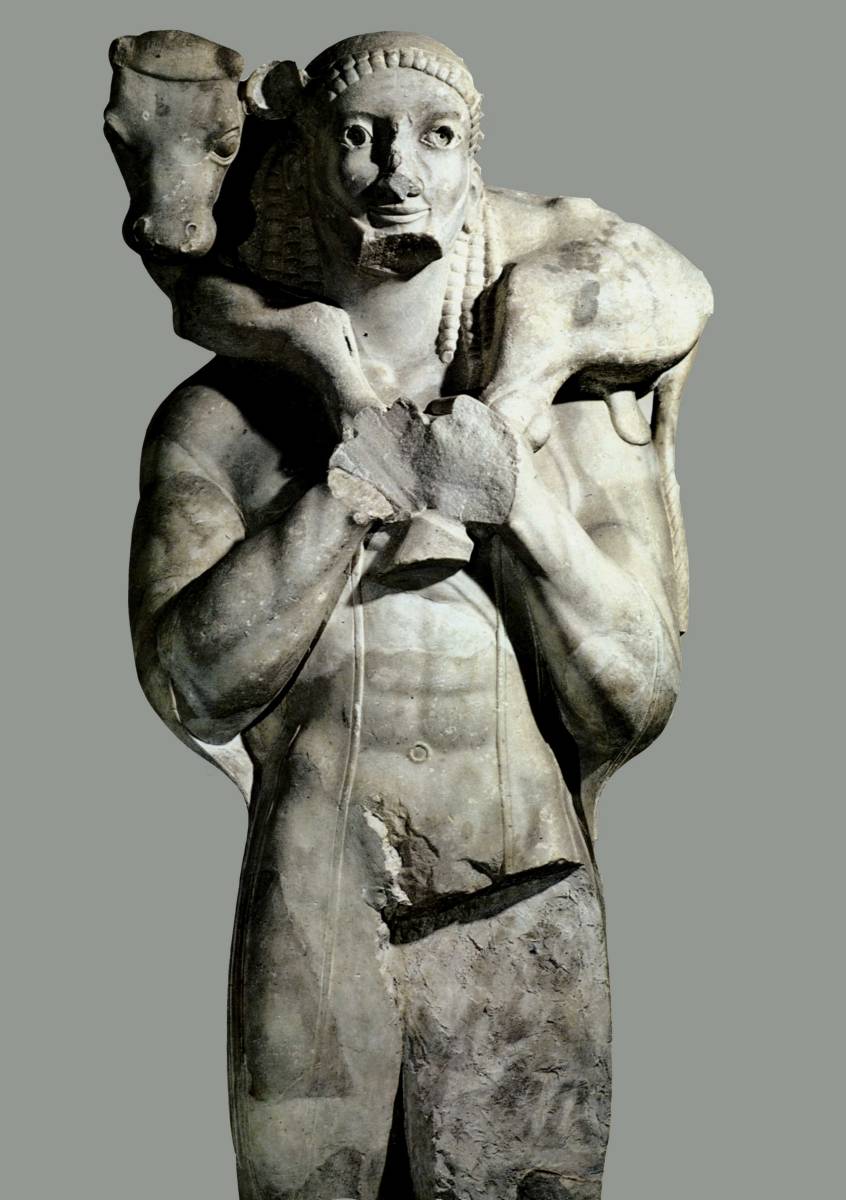  	Le bouvier dans la poésie hellénistique et le roman grec.        Fonctions et significationsENS de LYON ( IFE  - salle de conférence n° 2 )métro ligne B - station Debourgorganisation :jerome.bastick@ens-lyon.frchristophe.cusset@ens-lyon.frclaire.vieilleville@ens-lyon.fr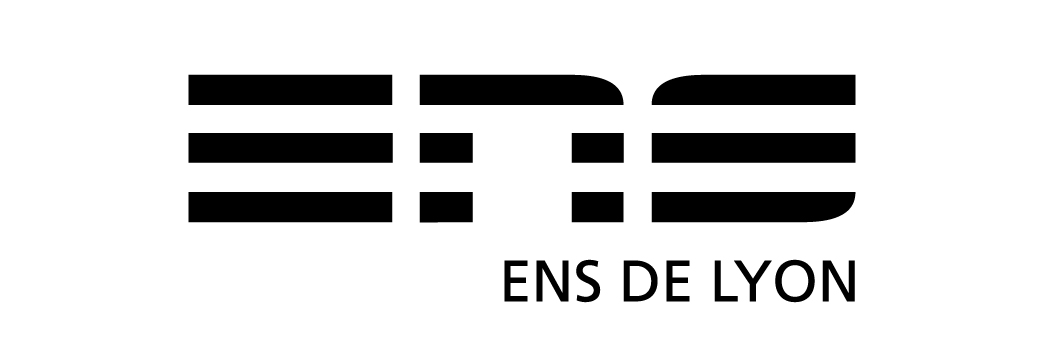 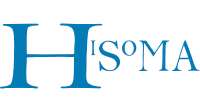 